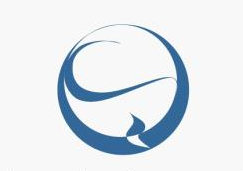          F-STONE政府采购电子招标文件项目编号：ZJWS2022-JJ215采购项目：台州技师学院数控车实训室采购项目采购单位：台州技师学院采购代理机构：浙江五石中正工程咨询有限公司2022年10月目  录第一章 公开招标采购公告根据《中华人民共和国政府采购法》、《中华人民共和国政府采购法实施条例》和财政部令第87号《政府采购货物和服务招标投标管理办法》等有关规定， 浙江五石中正工程咨询有限公司受台州技师学院委托，现就其台州技师学院数控车实训室采购项目进行公开招标采购，欢迎合格供应商前来投标。一、项目编号：ZJWS2022-JJ215。二、招标项目概况：本次招标共 1个标段，具体内容如下表：三、合格投标人的资格条件：（一）符合《中华人民共和国政府采购法》第二十二条规定的投标人资格条件；（二）未被“信用中国”（www.creditchina.gov.cn）、中国政府采购网（www.ccgp.gov.cn）列入失信被执行人、重大税收违法失信主体、政府采购严重违法失信行为记录名单；（三）本项目供应商特定条件：1. 本项目专门面向中小企业采购（须在资格证明文件里提供《中小企业声明函》）；2. 本项目不接受联合体投标。四、招标文件获取的时间、方式：1. 本项目招标文件实行“政府采购云平台”在线获取，不提供招标文件纸质版。供应商获取招标文件前应先完成“政府采购云平台”的账号注册。2. 获取时间：自本公告发布之日起至响应文件递交截止时间止（以供应商完成获取采购文件申请后下载采购文件的时间为准）。3. 地点：（1）政采云平台（http：//zfcg.czt.zj.gov.cn）；（2）供应商网上报名操作指南：“浙江政府采购网-办事指南-省采中心-网上报名”（http：//zfcg.czt.zj.gov.cn/bs_other/2018-03-30/12002.html）。4. 方式：潜在供应商登陆政采云平台，在线申请获取招标文件（进入“项目采购”应用，在获取招标文件菜单中选择项目，申请获取招标文件，本项目招标文件不收取工本费；仅需浏览招标文件的供应商可点击“游客，浏览招标文件”直接下载招标文件浏览）。5. 提示：招标公告附件内的招标文件（或采购需求）仅供阅览使用，供应商只有在“政府采购云平台”完成获取招标文件申请并下载了招标文件后才视作依法获取招标文件（法律法规所指的供应商获取招标文件时间以供应商完成获取招标文件申请后下载招标文件的时间为准）。五、投标说明：1.本项目实行电子投标，投标人应按照本项目招标文件和政采云平台的要求编制、加密并递交投标文件。投标人在使用系统进行投标的过程中遇到涉及平台使用的任何问题，可致电政采云平台技术支持热线咨询，联系方式：400-881-7190。2.投标人通过政采云平台电子投标工具制作投标文件，电子投标工具请供应商自行前往浙江政府采购网下载并安装，（下载网址：http://zfcg.czt.zj.gov.cn/bidClientTemplate/2019-05-27/12946.html），电子投标具体流程详见本招标公告附件：“政采云供应商项目采购-电子招投标操作指南.pdf”。3.投标人应在开标前完成CA数字证书办理。（办理流程详见http://zfcg.czt.zj.gov.cn/bidClientTemplate/2019-05-27/12945.html，完成CA数字证书办理预计一周左右，请各投标人自行把握时间）4.投标人应当在投标截止时间前完成电子投标文件的传输递交，并可以补充、修改或者撤回电子投标文件。补充或者修改电子投标文件的，应当先行撤回原文件，补充、修改后重新传输递交。投标截止时间前未完成传输的，视为撤回投标文件。投标截止时间后传输、递交的投标文件，将被拒收。在开标后规定的投标有效期内，投标人不能撤销投标文件。5.投标文件的组成、份数、密封、效力本项目实行电子投标，供应商应准备电子投标文件、以介质（U盘）存储的数据电文形式、纸质备份投标文件三类：5.1电子投标文件，按政采云平台项目采购--电子招投标操作指南及本招标文件要求编制。5.2纸质备份投标文件以纸质文件的形式编制，按资格及商务技术文件、报价文件分别编制并单独装订成册，数量均为2份（一正一副）。资格及商务技术文件、报价文件须分别密封封装，资格及商务技术文件、报价文件未分别密封的投标文件将为无效。5.3投标供应商在“政府采购云平台”完成“电子加密投标文件”的上传递交后，需在投标截止时间前递交以介质（U盘）存储的数据电文形式和纸质形式的“备份投标文件”，“备份投标文件”应当密封包装并在包装上标注投标项目名称、投标单位名称并加盖公章。以介质（U盘）存储的数据电文形式和纸质形式的“备份投标文件”需分别密封，可采用以下两种方式其中一种送达（逾期送达或未密封将被拒收）：①在投标截止时间前送交到开标地点；②采用邮寄方式，邮寄公司统一采用顺丰（包裹外包装上请注明单位、项目名称、联系电话等信息，以便代理机构作接收登记工作），邮寄接收截止时间为投标截止时间前（邮寄地址：浙江五石中正工程咨询有限公司（台州市椒江区东环大道576号二楼（五石开标室），联系人：金老师，电话：0576-88781913。))5.4通过“政府采购云平台”上传递交的“电子加密投标文件”无法按时解密，投标供应商递交了备份投标文件的，以备份投标文件为依据，否则视为投标文件撤回。通过“政府采购云平台”上传递交的“电子加密投标文件”已按时解密的，“备份投标文件”自动失效。投标供应商仅递交备份投标文件的，投标无效。5.5投标文件启用顺序和效力：投标文件的启用，按先后顺位分别为电子投标文件、以介质（U盘）存储的数据电文形式的备份投标文件和纸质备份投标文件。全部投标人的电子投标文件均已按时解密的，备份投标文件自动失效，全部投标人的电子投标文件均无法按时解密的，启用纸质备份投标文件进行线下开评标。如果某位投标人的电子投标文件无法按时解密的，可启用以介质存储的数据电文形式的备份投标文件，不启用纸质备份投标文件。5.6▲未传输递交电子投标文件的，投标无效。未按规定提供相应的备份投标文件，造成项目开评标活动无法进行下去的，投标无效。六、投标截止时间及开标时间：2022年11 月3日 下午14:00。七、投标及开标地址：台州市椒江区东环大道576号二楼（五石开标室）。  八、相关注意事项：1.供应商认为采购文件使自己的权益受到损害的，可以自获取采购文件之日或者采购文件公告期限届满之日（公告期限届满后获取采购文件的，以公告期限届满之日为准）起7个工作日内，以书面形式向采购人和采购代理机构提出质疑。质疑供应商对采购人、采购代理机构的答复不满意或者采购人、采购代理机构未在规定的时间内作出答复的，可以在答复期满后十五个工作日内向同级政府采购监督管理部门投诉。质疑函范本、投诉书范本请到浙江政府采购网下载专区下载。2.根据财库[2016]125号《关于在政府采购活动中查询及使用信用记录有关问题的通知》要求，采购代理机构会对供应商信用记录进行查询并甄别。1）信用信息查询的截止时点：开标后评标前；2）查询渠道：“信用中国”（www.creditchina.gov.cn）、“中国政府采购网”（www.ccgp.gov.cn）、“浙江政府采购网（www.zjzfcg.gov.cn）；3）信用信息查询记录和证据留存具体方式：采购代理机构经办人和监督人员将查询网页打印与其他采购相关文件一并保存；4）信用信息的使用规则：投标人存在不良信用记录的，其投标将被作为无效投标被拒绝。3.不良信用记录指：被列入失信被执行人、重大税收违法失信主体、政府采购严重违法失信行为记录名单或浙江政府采购网曝光台中尚在行政处罚期内的。4.开标时间后30分钟内供应商须携带CA自备电脑登录“政采云”平台，用“项目采购-开标评标”功能解密投标文件，投标人未按时解密或解密失败的，其上传的电子投标文件自动失效。九、联系方式：1、采购代理机构：浙江五石中正工程咨询有限公司；项目联系人：潘先生；联系电话：0576-88781913；报名联系人：高女士；联系电话：0571-85334203；地址：杭州市拱墅区白石路318号中国（杭州）人力资源服务产业园北楼512室；接收供应商质疑联系人：徐少媚；联系电话：0576-88785265。2、采购人：采购人名称：台州技师学院；联系人：吴良根；联系电话：0576-81819183；质疑接收人：周翠杭；联系方式：18814888949；地址：浙江省台州经济开发区学院路788号。3、同级政府采购监管管理部门：台州市财政局政府采购监督管理办公室；联系人：陈女士、李工；监督投诉电话：0576-88206705、0576-88206731；地址：台州市椒江区纬一路66号天元大厦。4、其余事项：中标供应商如有融资需求，可使用以下银行的政采贷服务。合同履约保函联系方式预付款保函联系方式浙江五石中正工程咨询有限公司2022年10月第二章 投标人须知前附表一 、总  则（一） 适用范围本招标文件适用于本次项目的招标、投标、评标、定标、验收、合同履约、付款等行为（法律、法规另有规定的，从其规定）。（二）定义1、“采购组织机构”指采购人委托组织招标的采购代理机构。2、采购人：是指委托采购代理机构采购本次项目的国家机关、事业单位和团体组织。3、投标人：是指向采购组织机构提交投标文件的单位或个人。4、货物：是指各种形态和种类的物品，包括原材料、燃料、设备、产品等。5、服务：是指除货物和工程以外的政府采购对象，包括各类专业服务、信息网络开发服务、金融保险服务、运输服务，以及维修与维护服务等。6、“书面形式”包括信函、传真等。7、“▲”系指实质性要求条款。（三）投标费用不论投标结果如何，投标人均应自行承担所有与投标有关的全部费用（招标文件有相关规定除外）。（四）特别说明1、投标人投标所使用的资格、信誉、荣誉、业绩与企业认证必须为本法人所拥有。投标人投标所使用的采购项目实施人员必须为本法人员工（指本法人或控股公司正式员工）。2、投标供应商所投产品除招标文件中明确规定要求“提供官网截图或相应检测报告的证明材料”以外，所有技术参数描述均以投标文件为准。投标供应商对所投产品技术参数的真实性承担法律责任。项目招标结束后、质疑期限内，如有质疑供应商认为中标人所投产品、投标文件技术参数与招标需求存在重大偏离、错误、甚至造假的情况，应提供具体有效的证明材料。	3、投标人在投标活动中提供任何虚假材料，其投标无效，并报监管部门查处；中标后发现的，根据《中华人民共和国政府采购法》第七十七条第一款第一项之规定，处以采购金额千分之五以上千分之十以下的罚款，列入不良行为记录名单，在一至三年内禁止参加政府采购活动，有违法所得的，并处没收违法所得，情节严重的，由工商行政管理机关吊销营业执照；构成犯罪的，依法追究刑事责任。4、投标人不得相互串通投标报价，不得妨碍其他投标人的公平竞争，不得损害采购人或其他投标人的合法权益，投标人不得以向采购人、评标委员会成员行贿或者采取其他不正当手段谋取中标。5、为采购项目提供整体设计、规范编制或者项目管理、监理、检测等服务的供应商，不得再参加该采购项目的其他采购活动。6、投标文件格式中的表格式样可以根据项目差别做适当调整，但应当保持表格样式基本形态不变。7、单位负责人为同一人或者存在直接控股、管理关系的不同供应商，不得参加同一合同项下的政府采购活动。8、本项目不允许分包。二、招标文件（一）招标文件由招标文件总目录所列内容组成。（二）招标文件的澄清或修改1、采购组织机构可视采购具体情况对已发出的招标文件进行必要的澄清或者修改。澄清或者修改的内容可能影响投标文件编制的，采购人或者采购组织机构应当在投标截止时间至少15日前，在原公告发布媒体上发布澄清公告，澄清或者修改的内容为招标文件的组成部分；不足15日的，采购人或者采购组织机构应当顺延提交投标文件的截止时间。 2、投标人在规定的时间内未对招标文件提出疑问、质疑或要求澄清的，将视其为无异议。对招标文件中描述有歧义或前后不一致的地方，评标委员会有权进行评判，但对同一条款的评判应适用于每个投标人。三、投标文件（一）投标文件的组成投标人接到招标文件后，按照采购组织机构的要求提供：资格证明文件、商务与技术文件和报价文件。【特别提示：如有要求提供资料原件的，原件另行包装，并与投标文件一起提交，投标截止时间后所有原件不予接收。资料原件也可以用与原件相符的公证原件替代】1、资格及商务技术文件的组成资格及商务技术文件由资格证明文件、商务与技术文件两部分内容组成。第一部分 资格证明文件的组成：（1）投标声明书；（2）授权委托书（法定代表人亲自办理投标事宜的，则无需提交本证明书)；（3）法人或者其他组织的营业执照等证明文件，自然人的身份证明；（4）财务状况报告，依法缴纳税收和社会保障资金的相关材料；（5）具备履行合同所必需的设备和专业技术能力的证明材料；（6）中小企业声明函（货物）；（7）提供采购公告中符合供应商特定条件的有效资质证书复印件（投标供应商特定条件中有要求的必须提供），以及需要说明的其他资料；第二部分 商务与技术文件的组成：（1）供应商基本情况；（2）供货清单（不涉及价格）；（3）商务及技术响应表；（4）其余内容根据评标办法自拟；3、报价文件的组成（1）报价文件由开标一览表、报价明细表以及投标人认为其他需要说明的内容组成。（2）此报价为投标人一次性报出唯一的最终价格，包含其它一切所要涉及到的费用，有选择的报价将被拒绝。（3）投标报价是包括货款、标准附件、备品备件、专用工具、包装、运输、装卸、保险、税金、货到就位以及安装、调试、培训、保修、合同包含的所有风险责任等各项费用及不可预见费等所需的全部费用，全部费用已包含在开标一览表的投标总报价中。（4）政府采购优惠政策相关资料（如有）。（5）相关报价单需打印或用不退色的墨水填写， 投标报价单不得涂改和增删，如有错漏必须修改，修改处须由同一签署人签字或盖章。由于字迹模糊或表达不清引起的后果由投标人负责。（6）投标报价应按招标文件中相关附表格式填写。（二）投标文件的制作、封装及递交要求1. 投标文件的编制1.1本项目通过“政府采购云平台（www.zcygov.cn）”实行在线投标响应（电子投标）。投标人应通过“政采云电子交易客户端”，并按照本招标文件和“政府采购云平台”的要求编制并加密投标文件。1.2投标人应当按照本章节 “投标文件组成”规定的内容及顺序在“政采云电子交易客户端”编制投标文件。其中资格及商务技术文件中不得出现本项目投标报价，如因投标人原因提前泄露投标报价，是投标人的责任。1.3投标文件分为资格及商务技术文件、报价文件二部分。各投标人在编制投标文件时请按照采购文件第六部分规定的格式进行，并按格式要求在指定位置根据要求进行签章，否则视为未提供，未提供格式的，请各投标人自行拟定格式，并加盖单位公章并由法定代表人或其授权代表签署（签字或盖章），否则视为未提供。1.4《投标文件》内容不完整、混乱的编排导致投标文件被误读或评标委员会查找不到有效文件是投标人的责任。《投标文件》因字迹潦草或表达不清所引起的后果由投标人负责。2.提供纸质投标文件要求：见《前附表》3.投标文件的签章投标文件按照采购文件第六部分格式要求进行签署、盖章。投标人的投标文件未按照采购文件要求签署、盖章的，其投标无效；其中电子投标文件中所须加盖公章部分均采用CA签章，并根据《政府采购项目电子交易管理操作指南-供应商》及本招标文件规定的格式和顺序编制电子投标文件并进行关联定位。4. 备份投标文件的密封与标志4.1备份投标文件须密封包装。没有密封包装的投标文件，将被拒收。4.2备份投标文件包装封面物应写明项目名称、投标人名称(联合体投标的，包装物封面需注明联合体投标，并注明联合体成员各方的名称和联合体协议中约定的牵头人的名称)。5. 投标文件的上传和递交5.1“投标文件”的上传、递交：见《前附表》。未传输递交电子投标文件的，投标无效。5.2投标人应当在投标截止时间将以介质存储的数据电文形式的备份投标文件和纸质备份投标文件分别密封送交到招标公告规定的投标地点。未按规定提供相应的备份投标文件，造成项目开评标活动无法进行下去的，投标无效。采购机构将拒绝接受逾期送达的投标文件。5.3投标文件的备选方案投标人不得递交任何的投标备选（替代）方案，否则其投标文件将作无效标处理。与“电子加密投标文件”同时生成的“备份投标文件”不是投标备选（替代）方案。6. 投标文件的补充、修改、撤回6.1投标人应当在投标截止时间前完成电子投标文件的上传、递交，并可以补充、修改或者撤回投标文件。补充或者修改投标文件的，应当先行撤回原文件，补充、修改后重新上传、递交。投标截止时间前未完成上传、递交的，视为撤回投标文件。投标截止时间后递交的投标文件，“政府采购云平台”将予以拒收。6.2投标截止时间后，投标供应商不得撤回、修改投标文件。6.3在开标后规定的投标有效期内，投标人不能撤销投标文件。（三）投标文件的有效期1、自投标截止日起90天投标文件应保持有效。有效期不足的投标文件将被拒绝。2、在特殊情况下，采购人可与投标人协商延长投标文件的有效期，这种要求和答复均以书面形式进行。3、中标人的投标文件自开标之日起至合同履行完毕均应保持有效。四、开标（一）开标事项采购组织机构在“招标公告”规定的时间和地点公开开标，本次招标采用先评审商务资格和技术服务方案，后公开并评审报价的办法实施。采购过程中出现以下情形，导致电子交易平台无法正常运行，或者无法保证电子交易的公平、公正和安全时，采购组织机构可中止电子交易活动：（1）电子交易平台发生故障而无法登录访问的； （2）电子交易平台应用或数据库出现错误，不能进行正常操作的；（3）电子交易平台发现严重安全漏洞，有潜在泄密危险的；（4）病毒发作导致不能进行正常操作的； （5）其他无法保证电子交易的公平、公正和安全的情况。出现前款规定情形，不影响采购公平、公正性的，采购组织机构可以待上述情形消除后继续组织电子交易活动，也可以决定某些环节以纸质形式进行；影响或可能影响采购公平、公正性的，应当重新采购。（二） 开标程序1、开标会由招标项目负责人主持，主持人宣布开标会议开始；2、主持人介绍参加开标会的人员名单； 3、主持人宣布评标期间的有关事项，告知应当回避的情形,提请有关人员回避；对投标人进行签到验证。4、向各投标人发出电子加密投标文件【开始解密】通知，由投标人按招标文件规定的时间内自行进行投标文件解密。投标文件的制作和解密应使用同一个数字证书，否则将可能解密失败。5、采购组织机构点击【开启标书信息】，开启标书成功后进入开标流程。6、资格及商务技术文件评审；7、由主持人公布无效投标的投标人名单、投标无效的原因及其他有效投标的评分汇总分；8、开启报价响应文件：采购代理机构成功开启报价响应文件后，方可查看各供应商报价情况。9、报价文件评审；10、由主持人公布无效投标的投标人名单、投标无效的原因及其他有效投标的报价文件得分；11、宣布综合得分结果及中标候选人名单；12、开标会议结束。五、评标本项目采用不公开方式评标，评标的依据为招标文件和投标文件。本项目采用电子评审方法，若因政采云平台原因无法读取或电子开评标无法正常进行，采购代理机构将开启投标人递交的纸质备份投标文件，以完成开、评标，电子投标文件自动失效。（一）组建评标委员会评标委员会由采购人代表和评审专家组成，成员人数为5人以上单数，其中评审专家不得少于成员总数的三分之二。（二）评标程序1、资格审查公开招标采购项目开标结束后，采购人或者采购组织机构应当依法对投标人的资格进行审查，对审查发现无效的进行必要的询标，结束后公布无效投标的投标人名单、投标无效的原因。2、符合性审查评标委员会应当对符合资格的投标人的投标文件进行符合性审查，以确定其是否满足招标文件的实质性要求，对审查发现无效的进行必要的询标，结束后公布无效投标的投标人名单、投标无效的原因。3、综合比较与评价（1）对于投标文件中含义不明确、同类问题表述不一致或者有明显文字和计算错误的内容，评标委员会应当以书面形式要求投标人作出必要的澄清、说明或者补正。（2）评标委员会应当按照招标文件中规定的评标方法和标准，对符合性审查合格的投标文件进行商务和技术评估，综合比较与评价。（3）评标时，评标委员会各成员应当独立对每个投标人的投标文件进行评价，并汇总每个投标人的得分。4、得分确认及评审报告编写（1）评标委员会对报价文件进行复核，对于系统计算出的价格分及总得分进行确认；（2）评标委员会应当按照招标文件中规定的评标方法和标准，对符合性审查合格的投标文件进行商务和技术评估，综合比较与评价。（3）评标委员会按评标原则及得分情况编写评审报告。5、评价采购组织机构对评标委员会评审专家进行评价。（三）澄清问题的形式投标人的澄清、说明或者补正应当采用书面形式，并加盖公章或者由法定代理人或其授权的代表签字，并不得超出投标文件的范围或者改变投标文件的实质性内容。（四）错误修正投标文件报价出现前后不一致的，除招标文件另有规定外，按照下列规定修正：1、投标文件中开标一览表（报价表）内容与投标文件中相应内容不一致的，以开标一览表（报价表）为准；2、大写金额和小写金额不一致的，以大写金额为准；3、单价金额小数点或者百分比有明显错位的，以开标一览表的总价为准，并修改单价；4、总价金额与按单价汇总金额不一致的，以单价金额计算结果为准。同时出现两种以上不一致的，按照前款规定的顺序修正。修正应当采用书面形式，并加盖公章，或者由法定代表人或其授权的代表签字。修正后的报价经投标人确认后产生约束力，投标人不确认的，其投标无效。（五）投标人存在下列情况之一的，投标无效1、电子投标文件及纸质备份投标文件在指定页面无法定代表人盖章或签字、未在指定页面盖公章、在指定页面无被授权人签字、投标文件份数少于招标文件要求、未提供法定代表人授权委托书、未提供投标函或者投标函格式不符合招标文件要求或填写项目不齐全的；2、资格及商务技术文件跟报价文件出现混装或在资格及商务技术文件中出现投标报价的，或者报价文件中报价的货物跟资格及商务技术文件中的投标货物出现重大偏差的；3、不具备招标文件中规定的资格要求的。	4、投标文件含有采购人不能接受的附加条件的。5、授权委托代理人未能出具身份证明或与法定代表人授权委托人身份不符的；6、评标委员会认为投标人的报价明显低于其他通过符合性审查投标人的报价，有可能影响产品质量或者不能诚信履约的，应当要求其在评标现场合理的时间内提供书面说明，必要时提交相关证明材料；投标人不能证明其报价合理性的，评标委员会应当将其作为无效投标处理。7、报价超过招标文件中规定的预算金额/最高限价。8、标“★”主要性能参数指标负偏离项（含）6以上的。9、投标参数未如实填写，完全复制粘贴招标参数的。10、投标文件提供虚假材料的。11、不符合中华人民共和国财政部令第87号《政府采购货物和服务招标投标管理办法》第三十七条情形之一的，视为投标人串通投标，其投标无效，并移送采购监管部门：（1）不同投标人的投标文件由同一单位或者个人编制；（2）不同投标人委托同一单位或者个人办理投标事宜；（3）不同投标人的投标文件载明的项目管理成员或者联系人员为同一人；（4）不同投标人的投标文件异常一致或者投标报价呈规律性差异；（5）不同投标人的投标文件相互混装；12、不符合法律、法规和招标文件中规定的其他实质性要求的（招标文件中打“▲”内容及被拒绝的条款）。13、未传输递交电子投标文件的或者未按规定提供相应的备份投标文件，造成项目开评标活动无法进行下去的.（六）有下列情况之一的，本次招标作为废标处理1、出现影响采购公正的违法、违规行为的；2、评标委员会发现招标文件存在歧义、重大缺陷导致评标工作无法进行，或者招标文件内容违反国家有关强制性规定的； 3、因重大变故，采购任务取消的；4、法律、法规和招标文件规定的其他导致评标结果无效的。（七）评标原则和评标办法1、评标原则。评标委员会必须公平、公正、客观，不带任何倾向性和启发性；不得向外界透露任何与评标有关的内容；任何单位和个人不得干扰、影响评标的正常进行；评标委员会及有关工作人员不得私下与投标人接触。2、评标办法。具体评标内容及评分标准等详见《第三章：评标方法及评分标准》。（八）评标过程的监控本项目评标过程实行全程录音、录像监控，政府采购监管部门视情进行现场监督，投标人在评标过程中所进行的试图影响评标结果的不公正活动，可能导致其投标被拒绝。六、定标1、确定中标人。评标委员会根据采购人的《授权意见确认书》，推荐中标候选人或确定中标人。其中推荐中标候选人的，采购组织机构在评审结束后2个工作日内将评标报告送采购人，采购人自收到评审报告之日起5个工作日内在评审报告推荐的中标候选人中按顺序确定中标人。2、发布中标结果公告。中标结果将自中标人确定之日起2个工作日内在省级以上财政部门指定的媒体及相关网站公告。如发现中标人资格无效或其放弃中标资格，则按本次评标供应商得分排序结果依次替补或重新组织。3、发出中标通知书。采购组织机构在发布中标结果的同时，向中标人发出中标通知书。4、中标人在中标公告发出5日内应向招标代理机构交纳招标代理服务费。若中标人未在约定时间内支付招标代理服务费，从逾期之日起按日利率千分之一承担违约金。若中标人未按上述规定办理，需承担招标代理机构为实现债权的所有费用（包括但不限于律师费、催讨车旅费、保全担保费等）。5、招标代理费：以本项目中标价为基数，按计价格[2002]1980号文件、发改办价格[2003]857号、发改价格[2011]534号收费标准的55%计取，不足2500元按2500元计算。由中标人在领取中标通知书时一次性支付给招标代理机构。（户名：浙江五石中正工程咨询有限公司；账号：1202003209900014176；开户银行：中国工商银行杭州市潮王路支行）,财务联系电话：0571-88271625。七、合同签订及公告（一）签订合同1、采购人应当自中标通知书发出之日起30日内，按照招标文件和中标人投标文件的规定，与中标人签订书面合同。所签订的合同不得对招标文件确定的事项和中标人投标文件作实质性修改。2、采购人不得向中标人提出任何不合理的要求作为签订合同的条件。3、中标人无故拖延、拒签合同的,取消中标资格。4、中标人拒绝与采购人签订合同的，采购人可以按照评审报告推荐的中标候选人名单排序，确定下一候选人为中标人，也可以重新开展政府采购活动。同时，拒绝与采购人签订合同的供应商，由同级财政部门依法作出处理。5、询问或者质疑事项可能影响中标结果的，采购人应当暂停签订合同，已经签订合同的，应当中止履行合同（中标结果的质疑期为中标结果公告期限届满之日起七个工作日）。（二）合同公告及备案1、采购人应当自政府采购合同签订之日起2个工作日内，在省级以上财政部门指定的政府采购信息发布媒体及相关网站上公告。2、采购人应当自政府采购合同签订之日起7个工作日内，将政府采购合同副本报同级人民政府财政部门备案以及采购组织机构存档。第三章 评标办法及评分标准一、采购组织机构将组织评标委员会，对投标人提供的投标文件进行综合评审。二、本次招标项目的评标方法为综合评分法，总计100分，其中资格及商务技术文件分值70分，投标报价分值30分。评标标准按评分细化条款及分值进行评审。（一）资格及商务技术文件中的客观分由评标委员会讨论后统一打分；其余在规定的分值内单独评定打分（小数点后保留1位）。（二）各投标人资格及商务技术文件得分按照评标委员会成员的独立评分结果汇总后的算术平均分计算（小数点后保留2位），计算公式为：资格及商务技术文件得分=评标委员会所有成员评分合计数/评标委员会组成人员数。（三）投标报价得分采用低价优先法计算（小数点后保留2位），即满足招标文件要求且投标价格最低的投标报价为评标基准价，其报价得满分。其他投标人的投标报价得分按下列公式计算：投标报价得分=(评标基准价／投标报价)×30%×100 。（四）投标人综合得分＝资格及商务技术文件得分＋投标报价得分。注：得分以系统计算为准，保留2位小数。三、在最大限度地满足招标文件实质性要求前提下，评标委员会按照招标文件中规定的各项因素进行综合评审后，以评标总得分最高的投标人为中标候选人。四、如综合得分相同，投标报价低者为先；如综合得分且投标报价相同的，货物类采购项目以技术性能得分较高者为先，服务类采购项目以实力信誉及业绩得分较高者为先。五、提供相同品牌产品的不同投标人参加同一合同项下投标的，按一家供应商认定：（1）采用最低评标价法的采购项目，以其中通过资格审查、符合性审查且报价最低的参加评标；报价相同的，由评标委员会集体确定一个投标人参加评标，其他投标无效。（2）使用综合评分法的采购项目，评审后得分最高的同品牌投标人获得中标人推荐资格；评审得分相同的，由评标委员会集体推荐一个投标人作为中标候选人，其他同品牌投标人不作为中标候选人。六、本次评分具体分值细化条款如下表：公开招标需求一、招标项目一览表标段一：平床身、斜床身数控车床及配套刀量具等设备清单二、技术需求1、平床身、斜床身数控车床及配套刀量具等项目招标需求（1）技术需求表三、商务需求买卖合同（参考）项目名称：台州技师学院数控车实训室采购项目                                      项目编号：ZJWS2022-JJ215甲方：（采购单位）台州技师学院              所在地：浙江台州                              乙方：（中标供应商）            所在地： 甲、乙双方根据台州技师学院关于台州技师学院数控车实训室采购项目公开招标的结果，签署本合同。一、货物内容及合同价格                          金额单位：元注：1.商品型号、数量、配置要求及使用单位地址等或可以详见附件清单。2.以上合同总价包含产品到达用户并能正常使用所需的一切费用。二、技术资料1.乙方应按招标文件规定的时间向甲方提供使用货物的有关技术资料。2.没有甲方事先书面同意，乙方不得将由甲方提供的有关合同或任何合同条文、规格、计划、图纸、样品或资料提供给与履行本合同无关的任何其他人。即使向履行本合同有关的人员提供，也应注意保密并限于履行合同的必需范围。三、知识产权乙方应保证所提供的货物或其任何一部分均不会侵犯任何第三方的知识产权。否则，乙方无权要求返还履约保证金；如果任何第三方向甲方提起侵权索赔，乙方应负责与之进行交涉，造成甲方损失的后果均由乙方承担。四、产权担保乙方保证所交付的货物的所有权完全属于乙方且无任何抵押、查封等权利瑕疵。五、履约保证金合同签订前，乙方应先缴纳合同总金额1%的履约保证金共计人民币          元，合同履行结束，如无质量、服务投诉和索赔，该款项无息返还。六、转包或分包1.本合同范围的货物，应由乙方直接供应，不得转让他人供应；2.除非得到甲方的书面同意，乙方不得将本合同范围的货物全部或部分分包给他人供应；3.如有转让和未经甲方同意的分包行为，甲方有权解除合同，不予退还履约保证金并追究乙方的违约责任。七、质保期质保期       年八、交货期、交货方式及交货地点1.交货期：       交货2.交货方式：        ，运费、装卸费由乙方负责3.交货地点：       九、货款支付1.付款方式：合同签订后，甲方向乙方支付50%的合同款项作为预付款；货到乙方安装调试完成，经台州技师学院该项目验收小组组织验收，验收合格后，在乙方票证齐全，且符合甲方付款流程的前提下，甲方一次性付清剩余款项。2.当采购数量与实际使用数量不一致时，乙方应根据实际使用量供货，合同的最终结算金额按实际使用量乘以成交单价进行计算。3.因进口货物无法办理免税手续的，甲方可以解除该货物的采购合同，并应当及时通知乙方，因此造成的损失由乙方承担。十、税费本合同执行中相关的一切税费均由乙方负担。十一、质量保证及售后服务1.乙方应按招标文件规定的货物性能、技术要求、质量标准向甲方提供未经使用的全新原装正品。2.乙方提供的货物在质保期内非因人为原因发生故障，乙方应负责免费更换。对达不到技术要求者，根据实际情况，经双方协商，可按以下办法处理：⑴更换：由乙方承担所发生的全部费用。⑵贬值处理：由甲乙双方合议定价。⑶退货处理：乙方应退还甲方支付的合同款，同时应承担该货物的直接费用（运输、保险、检验、货款利息及银行手续费等）。上述三种方式如协商不成，甲方有权直接自行选择上述三项处理方式任一项进行处理，乙方不得异议。3.质保期内如在使用过程中发生质量问题，乙方在接到甲方通知后在       小时内到达甲方现场处理。否则，应按每次500元支付甲方违约金。同一质量问题，如修理超过3次，甲方有权提出更换商品，乙方必须更换。否则，甲方因此支出的全部费用由乙方承担，并且乙方无权要求返还履约保证金。4.在质保期内，乙方应对货物出现的质量及安全问题负责处理解决并承担一切费用及责任。5.上述的货物在免费保修期中，因人为因素出现的故障酌情收取材料费。十二、调试和验收1.甲方对乙方提交的货物依据招标文件上的技术规格要求和国家有关质量标准进行现场初步验收，外观、说明书符合招标文件技术要求的，给予签收，初步验收不合格的不予签收。货到后，甲方需在五个工作日内验收。2.乙方交货前应对产品做出全面检查和对验收文件进行整理，并列出清单，作为甲方收货验收和使用的技术条件依据，检验的结果应随货物交甲方。3.甲方对乙方提供的货物在使用前进行调试时，乙方需负责安装并培训甲方的使用操作人员，并协助甲方一起调试，直到符合技术要求，甲方才做最终验收。4.对技术复杂的货物，甲方可请国家认可的专业检测机构参与初步验收及最终验收，并由其出具质量检测报告。5.验收时乙方必须在现场，验收完毕后作出验收结果报告；验收费用由乙方负责。如乙方拒不到场，视为其同意甲方之验收结果并不得异议。6.因乙方人员在合同履行过程中造成甲方或其自身人身或财产损害，由乙方承担全部责任。十三、货物包装、发运及运输1.乙方应在货物发运前对其进行满足运输距离、防潮、防震、防锈和防破损装卸等要求包装，以保证货物安全运达甲方指定地点。2.使用说明书、质量检验证明书、随配附件和工具以及清单一并附于货物内。3.乙方在货物发运手续办理完毕后24小时内或货到甲方48小时前通知甲方，以准备接货。4.货物在交付甲方前发生的风险均由乙方负责。5.货物在规定的交付期限内由乙方送达甲方指定的地点，乙方同时需通知甲方货物已送达，并与甲工作人员办理交接手续，否则视为未交付。十四、违约责任1.甲方无正当理由拒收货物的，甲方向乙方偿付拒收货款总值的百分之五违约金。2.甲方无故逾期验收和办理货款支付手续的,甲方应按逾期付款总额每日万分之五向乙方支付违约金。3.乙方逾期交付货物的，乙方应按逾期交货总额每日千分之六向甲方支付违约金，甲方可直接从待付货款中扣除。逾期超过约定日期10个工作日不能交货的，甲方可单方面解除本合同。乙方因逾期交货或有其他违约行为的，甲方有权解除合同，乙方应向甲方支付合同总价20%的违约金，如造成甲方损失超过违约金的，超出部分由乙方继续承担赔偿责任。 4.乙方所交的货物品种、型号、规格、技术参数、质量不符合合同规定及招标文件规定标准的，甲方有权拒收该货物，乙方愿意更换货物但逾期交货的，按乙方逾期交货处理。乙方拒绝更换货物的，甲方可单方面解除合同，并向甲方支付合同总价20%的违约金，如造成甲方的损失超过违约金的，乙方理应继续承担赔偿责任。5.若发生纠纷，由违约方赔偿守约方因纠纷所支付的费用（包括但不限于律师费、差旅费、诉讼费、保全费、鉴定费、评估费等）。十五、不可抗力事件处理1.在合同有效期内，任何一方因不可抗力事件导致不能履行合同，则合同履行期可延长，其延长期与不可抗力影响期相同。2.不可抗力事件发生后，应立即通知对方，并寄送有关权威机构出具的证明。3.不可抗力事件延续60天以上，双方应通过友好协商，确定是否继续履行合同。十六、诉讼双方在执行合同中所发生的一切争议，应通过协商解决。如协商不成，依法向甲方所在地人民法院提起诉讼。十七、合同生效及其它1.合同经双方法定代表人或授权代表签字并加盖单位公章后生效。2.本合同未尽事宜，遵照《民法典》有关条文执行。3.本合同一式柒份，甲方执伍份、乙方执贰份。本项目未尽事宜以招标文件、投标文件及澄清文件等为准。甲方（公章）台州技师学院                  乙方（公章）法定代表人：                          法定代表人：委托代理人：                          委托代理人：联系电话：                            联系电话：开户银行：                            开户银行： 账号：                                账号：地址及邮编：                          地址及邮编：  签订时间： 2022年    月    日（合同签订最终以甲方法律顾问审核版为准）第六章 投标文件格式附件附件1　　　                                          本项目名称项目编号：投标文件（资格及商务技术文件）投标人全称（公章）：地址：时间：资格及商务技术文件目录第一部分 资格证明文件目录1、投标声明书（附件2）；2、授权委托书（附件3）；    3、中小企业声明函（附件4）；4、法人或者其他组织的营业执照等证明文件，自然人的身份证明；5、财务状况报告，依法缴纳税收和社会保障资金的相关材料；6、具备履行合同所必需的设备和专业技术能力的证明材料（根据项目性质提供）；7、采购公告中符合供应商特定条件的有效资质证书复印件（投标供应商特定条件中有要求的必须提供），以及需要说明的其他资料。附件2投标声明书浙江五石中正工程咨询有限公司：（投标人名称）系中华人民共和国合法企业，经营地址。我（ 姓名 ）系（ 投标人名称 ）的法定代表人，我公司自愿参加贵方组织的（台州技师学院数控车实训室采购项目）（编号为 ZJWS2022-JJ215 ）的投标，为此，我公司就本次投标有关事项郑重声明如下：1、我公司声明截止投标时间近三年以来：在政府采购领域中的项目招标、投标和合同履约期间无任何不良行为记录；无重大违法记录（重大违法记录是指供应商因违法经营受到刑事处罚或者责令停产停业、吊销许可证或者执照、较大数额罚款等行政处罚）。2、我公司在参与投标前已详细审查了招标文件和所有相关资料，包括招标文件澄清或更正内容（如果有），我方完全明白并认为此招标文件没有倾向性，也没有存在排斥潜在投标人的内容，我方同意招标文件的相关条款，放弃对招标文件提出误解和质疑的一切权利。3、我公司不是采购人的附属机构；在获知本项目采购信息后，与采购人聘请的为此项目提供咨询服务的公司及其附属机构没有任何联系。4、我公司保证，采购人在中华人民共和国境内使用我公司投标产品、资料、技术、服务或其任何一部分时，享有不受限制的无偿使用权，如有第三方向采购人提出侵犯其专利权、商标权或其它知识产权的主张，该责任由我方承担。我方的投标报价已包含所有应向所有权人支付的专利权、商标权或其它知识产权的一切相关费用。5、我公司严格履行政府采购合同，不降低合同约定的产品质量和服务，不擅自变更、中止、终止合同，或拒绝履行合同义务；6、以上事项如有虚假或隐瞒，我公司愿意承担一切后果，并不再寻求任何旨在减轻或免除法律责任的辩解。本单位若违反以上承诺，将无条件接受项目主管部门和有关监督管理部门的调查，并愿意承担取消中标资格及限制在本地区参与投标等一切法律责任。投标人名称（公章）：法定代表人或授权委托人（签字）：日期：      年    月    日附件3授权委托书浙江五石中正工程咨询有限公司：（投标人全称）法定代表人（或营业执照中单位负责人）	（法定代表人或营业执照中单位负责人姓名） 授权 （授权委托代理人姓名） 为授权委托代理人，参加贵单位组织的 台州技师学院数控车实训室采购项目 的采购活动，并代表我方全权办理针对上述项目的投标、开标、评标、签约等具体事务和签署相关文件。我方对授权委托代理人的签字事项负全部责任。在撤销授权的书面通知以前，本授权书一直有效。授权委托代理人在授权委托书有效期内签署的所有文件不因授权的撤销而失效。授权委托代理人无转委托权，特此委托。法定代表人签字或盖章：投标人全称（公章）：                      日期：      年    月    日附：法定代表人姓名：传真：手机：详细通讯地址：邮政编码：授权委托代理人姓名：职务：传真：手机：详细通讯地址：邮政编码：附件4中小企业声明函（货物）本公司郑重声明，根据《政府采购促进中小企业发展管理办法》（财库﹝2020﹞46 号）的规定，本公司参加（单位名称）的（项目名称）采购活动，提供的货物全部由符合政策要求的中小企业制造。相关企业的具体情况如下：            ，属于        行业；制造商为（企业名称），从业人员     人，营业收入为     万元，资产总额为     万元，属于（中型企业、小型企业、微型企业）；……以上企业，不属于大企业的分支机构，不存在控股股东为大企业的情形，也不存在与大企业的负责人为同一人的情形。本企业对上述声明内容的真实性负责。如有虚假，将依法承担相应责任。 企业名称（盖章）：日    期：注：供应商提供声明函内容不实的，属于提供虚假材料谋取中标、成交，依照《中华人民共和国政府采购法》等国家有关规定追究相应责任。 附件5财务状况报告投标人可提供以下一种材料作为本单位财务状态报告：1.提供经审计的财务报告，包括资产负载表、利润表、现金流量表、所有者权益变动表及其附注复印件；2.银行出具的资信证明复印件；3.复印件需要盖章确认。依法缴纳税收和社会保障资金依法缴纳税收和社会保障资金的相关材料要求：营业执照属于三证合一的，则不需要提供税务登记证复印件。营业执照属于五证合一的，则不需要提供税务登记证和社会保险登记证复印件。1.提供投标人税务登记证（国税、地税）和参加本项目采购活动前近三个月内相应税务机关出具的完税证明，包括缴纳增值税、企业所得税等凭据的复印件；2.提供投标人社会保险登记证和参加政府采购活动前近三个月内缴纳社会保险的凭据（专用收据或社会保险缴纳清单）复印件；3.依法免税或不需要缴纳社会保障资金的投标人，应提供相应文件证明其依法免税或不需要缴纳社会保障资金的材料复印件；4.复印件需要盖章确认。第二部分 商务与技术文件目录（1）供应商基本情况；（2）供货清单（不涉及价格）；（3）商务及技术响应表；（4）其余内容根据评标办法自拟；附件6投标人基本情况表要求：1.姓名栏必须将所有股东都统计在内，若非股份公司此行（第三行）无需填写；投标人名称（盖章）：                         授权委托代理人签字或盖章：                   日期：                         附件7项目实施人员一览表（主要从业人员及其技术资格）要求：1.在填写时，如本表格不适合投标单位的实际情况，可根据本表格式自行划表填写。2.附人员证书复印件；　　3.出具上述人员在本单位服务的外部证明，如：投标截止日之前六个月参加社会保险的《投保单》或《社会保险参保人员证明》等。投标人名称（盖章）：                         授权委托代理人签字或盖章：                   日期：                         附件8项目负责人资格情况表采购项目：                                        采购编号：投标人名称（盖章）：                         授权委托代理人签字或盖章：                   日期：                         附件9拟投入设备配置清单项目编号：投标人名称（盖章）：                         授权委托代理人签字或盖章：                   日期：                         附件10技术需求响应表要求：1.本表参照本招标文件“第四章 公开招标需求”内容填制，对照招标文件要求在“偏离情况”栏注明“正偏离”、“负偏离”或“无偏离”。2.对于投标产品的技术偏离情况需严格按照招标文件的技术要求一一比对给出，未达到技术要求中规定的数值应以负偏离标注。若因技术实现方式等其他问题而导致的理解不同未标注负偏离的，需在备注中具体说明；若未按要求标注负偏离又未予以说明的，评审小组将视偏离程度给予扣分或认定为虚假应标。投标人名称（盖章）：                         授权委托代理人签字或盖章：                   日期：                         附件11评分项对应一览表要求：1.本表参照本招标文件“第三章 评标办法及评分标准”内容填制；2.附所列报告扫描件或其他证明材料。投标人名称（盖章）：                         授权委托代理人签字或盖章：                   日期：                         附件12证书一览表要求：1.填写投标人获得资质、认证或企业信誉证书；2.附所列证书复印件或其他证明材料。投标人名称（盖章）：                         授权委托代理人签字或盖章：                   日期：                         附件13投标人类似项目实施情况一览表要求：1.业绩证明应提供证明材料（合同及中标通知书原件扫描件，缺一不可，否则为无效业绩）；2.报价供应商可按此表格式复制。投标人名称（盖章）：                         授权委托代理人签字或盖章：                   日期：                         附件14资信及商务需求响应表投标人名称（盖章）：                         授权委托代理人签字或盖章：                   日期：                         附件15售后服务情况表投标人名称（盖章）：                         授权委托代理人签字或盖章：                   日期：                         附件16　　                                          本项目名称项目编号：报价文件供应商全称（公章）：地址：时间：报价文件目录1、开标一览表（附件17）；2、报价明细表（附件18）；3、针对报价投标人认为其他需要说明的；附件17开标一览表项目编号：项目名称：                                     [货币单位：人民币元]填报要求：1.投标总报价是包括货款、标准附件、备品备件、专用工具、包装、运输、装卸、保险、税金、货到就位以及安装、调试、培训、保修、合同包含的所有风险责任等各项费用及不可预见费等所需的全部费用。2.报价一经涂改，应在涂改处加盖单位公章，或者由法定代表人或全权代表签字或盖章，否则其投标作无效标处理。投标人名称（盖章）：                         授权委托代理人签字或盖章：                   日期：                         附件18报价明细表项目名称：项目编号：                                    [货币单位：人民币元]要求：1. 本表为《开标一览表》的报价明细表，以上表格要求细分项目及报价，需提供费用构成明细，如有缺项、漏项，视为投标报价中已包含相关费用，采购人无需另外支付任何费用。2.“报价明细表”中的报价合计应与“开标一览表”中的投标总报价相一致，不一致时，以开标一览表为准。3.投标报价明细表所填内容按招标文件采购设备清单要求为准。如有漏报的，视同已包含在投标总价内或已作优惠处理。有重大缺项的将作无效标处理。4. 本表中的型号规格必须明确，招标文件中明确要求定制的除外。投标人名称（盖章）：                         授权委托代理人签字或盖章：                   日期：                         政府采购活动确认声明书浙江五石中正工程咨询有限公司（采购组织机构名称）：本人经由单位     (法人代表)合法授权参加（项目名称                                 （项目编号：                ）政府采购活动，经与本单位法人代表（负责人）联系确认，现就有关公平竞争事项郑重声明如下：一、本单位与采购人之间□不存在利害关系□存在下列利害关系：A.投资关系    B.行政隶属关系    C.业务指导关系D.其他可能影响采购公正的利害关系。二、现已清楚知道参加本项目采购活动的其他所有供应商名称，本单位□与其他所有供应商之间均不存在利害关系□与之间存在下列利害关系：A.法定代表人或负责人或实际控制人是同一人B.法定代表人或负责人或实际控制人是夫妻关系C.法定代表人或负责人或实际控制人是直系血亲关系D.法定代表人或负责人或实际控制人存在三代以内旁系血亲关系E.法定代表人或负责人或实际控制人存在近姻亲关系F.法定代表人或负责人或实际控制人存在股份控制或实际控制关系G.存在共同直接或间接投资设立子公司、联营企业和合营企业情况H.存在分级代理或代销关系、同一生产制造商关系、管理关系、重要业务（占主营业务收入50%以上）或重要财务往来关系（如融资）等其他实质性控制关系I.其他利害关系情况。三、现已清楚知道并严格遵守政府采购法律法规和现场纪律。四、我发现供应商之间存在或可能存在上述第二条第项利害关系。□不存在利害关系□存在下列利害关系供应商代表签名：2022年  月  日说明：商务技术文件开启后30分钟内，供应商通过邮件形式将经授权代表签署的《政府采购活动确认声明书》扫描件发至代理机构邮箱（邮箱地址：zjwstz@163.com）；不填写或未按规定发出邮件的，视同默认不存在确认声明书中的相关违规情形。标段号顶目名称规格型号数量单位预算（万元）交货期（中标公告发布后几天内）交货地点1台州技师学院数控车实训室采购项目详见技术需求1批671在实训室具备交货条件后，确保2023年6月 15日之前交货。台州技师学院银行贷款年利率联系人联系电话中国工商银行3.8%起王霖88588246  13857654562中国农业银行3.8%起龚盛15858682216中国建设银行3.8%起梅晶晶8852533913736585303中国银行3.75%起任茜13857695378浦发银行台州分行4.05%起王渊13616676319浦发银行椒江分行4.05%起孙瑞华13857688081交通银行台州分行3.75%起周翔宇13867697018招商银行台州分行4.32%起王海玲13566413827浙商银行台州分行5.01%起章涉漪8188018513606681262中信银行台州分行4.15%起陈金园13586052161华夏银行台州分行4.5%起邱明达8187151813736252233泰隆银行开发区支行5.6%起梁宛莉13306869100民泰银行椒江支行5.8%起陈慧珠13857699669绍兴银行台州分行5.1%起郭庭斌15958633119温州银行台州分行4.55%起王晓波15824005475平安银行台州分行6.53%起李俊丽15906861025宁波银行台州分行4.35%起戴莉丽13566627207金华银行台州分行4.05%起金雪婷8188667015968661569台州银行5.6%起洪婷15858624999邮储银行台州分行3.85%起董庆8188898218957683735保险公司名称保费率联系人联系电话中国人寿财产保险股份有限公司台州中心支公司年费率1%，最低保费500元徐凌13905168070永诚财产保险股份有限公司台州分公司年费率1%，最低保费1000元尹刚强13750668184华泰财产保险有限公司台州中心支公司年费率0.5%，最低保费1000元王灵芳88869818 13586123199中国大地财产保险股份有限公司台州中心支公司年费率1.5%，最低保费1000元徐小明88552788      13968603112阳光保险台州中心支公司年费率1%，最低保费500元林高明15888682693中华联合财产保险股份有限公司台州中心支公司年费率2%，最低保费500元王仙高13858600221中国人民财产保险股份有限公司台州中心支公司年费率0.3%，最低保费1000元王仙春13515769179永安财产保险股份有限公司台州中心支公司年费率0.3%，最低保费1000王春宇13676675331保险公司名称保费率联系人联系电话中国人寿财产保险股份有限公司台州中心支公司年费率3%，最低保费500元徐凌13905168070阳光保险台州中心支公司年费率1%，最低保费500元林高明15888682693天安财产保险股份有限公司台州中心支公司年费率1%-2%，最低保费500元罗赛13736605643序号项    目内                 容1供应商特定资格要求符合招标公告资格要求的供应商。2答疑会或现场踏勘无。3投标文件的组成、份数、效力本项目实行电子投标，供应商应准备电子投标文件、以介质（U盘）存储的数据电文形式的备份投标文件、纸质备份投标文件三类：1.电子投标文件，按政采云平台项目采购--电子招投标操作指南及本招标文件要求编制、递交。2.以介质（U盘）存储的数据电文形式的备份投标文件，按政采云平台项目采购-电子招投标操作指南中上传的电子投标文件格式，以U盘形式提供。3.纸质备份投标文件以纸质文件的形式编制，按资格及商务技术文件、报价文件分别编制并单独装订成册，数量均为2份（一正一副）。资格及商务技术文件、报价文件须分别密封封装，未分别密封的投标文件将为无效。4.投标文件启用顺序和效力：投标文件的启用，按先后顺位分别为电子投标文件、以介质（U盘）存储的数据电文形式的备份投标文件、纸质备份投标文件。顺位在先的投标文件已按时解密的，备份投标文件自动失效。在下一顺位的投标文件启用时，前一顺位的投标文件自动失效。5.▲未传输递交电子投标文件的，投标无效。未按规定提供相应的备份投标文件，造成项目开评标活动无法进行下去的，投标无效。4投标有效期投标有效期为开标后90天，投标有效期从提交投标文件的截止之日起算。5投标文件递交截止时间：北京时间2022年11 月3日 下午14:00投标供应商应当在投标截止时间前将生成的“电子加密投标文件”上传递交至“政府采购云平台”，并在开标当日投标截止时间前提交纸质备份投标文件。6开标时间及地点时间：北京时间2022年11 月3日 下午14:00地点：台州市椒江区东环大道576号二楼（五石开标室）。  7履约保证金供应商在签订合同前须交纳本项目履约保证金为合同金额的1%。汇款信息如下：开户行：中国工商银行台州分行营业部账号：1207021209200432976税号:12331000MB0T27138H8实质性条款带“▲”的条款是实质性条款，投标文件须作出实质性响应，否则作无效投标处理。9样品及演示详见公开招标需求。10节能环保符合国家相关法律规定。11解释权本招标文件解释权属于采购人和浙江五石中正工程咨询有限公司。12其他说明商务技术文件开启后30分钟内，供应商通过邮件形式将经授权代表签署的《政府采购活动确认声明书》扫描件发至代理机构邮箱（邮箱地址：zjwstz@163.com）；不填写或未按规定发出邮件的，视同默认不存在确认声明书中的相关违规情形。13所属行业工业-制造业服务类型、费率、中标金额（万元）货物招标服务招标工程招标100以下1.50%1.50%1.00%100-5001.10%0.80%0.70%500-10000.80%0.45%0.55%1000-50000.50%0.25%0.35%5000-100000.25%0.10%0.20%10000-1000000.05%0.05%0.05%100000以上0.01%0.01%0.01%序号评分项目评分细则分值技术、商务文件（70分）技术性能（45分）专家结合投标产品各项技术参数与招标文件要求的偏离情况综合打分，每1条带★号的技术参数不满足招标需求的扣2分，每1条一般参数不满足招标需求的扣1分，扣完为止。35分技术、商务文件（70分）技术性能（45分）投标产品技术参数有实质性及功能性优于采购文件要求进行评分，标“★”主要性能参数正偏离的，每1条加1分，最多加6分；一般性能参数正偏离的，每一条0.5分，最多加4分。10分技术、商务文件（70分）供货及 验收     方案   （3分）根据投标人针对本次采购货物供货、验收方案进行评分：（1）供货方案内容齐全，包含了招标需求中的全部内容，对具体的验收方案作出了详细、明确的阐述，且项目方案贴合本项目实际情况的得3分；（2）供货方案内容较齐全，包含了招标需求中的大部分内容，对具体的验收方案作出了详细、明确的阐述，但方案没有针对本项目实际情况的得2分；（3）供货方案内容不够齐全，缺少内容，验收方案阐述不明确的得1分；（4）未提及此项的不得分。3分技术、商务文件（70分）实力信誉（2分）根据各投标人提供的人员配备情况（根据证书、经验等情况），专家进行评分打分：（1）针对本项目情况，人员部署配备完善、整体能力高（包括项目经验、格证书等）的得1.4-2分；（2）针对本项目情况，人员部署配备一般、整体能力中等（包括项目经验、证书等）的得0.7-1.3分；（3）针对本项目情况，人员部署配备较差、整体能力一般（包括项目经验、证书等）的得0-0.6分。2分技术、商务文件（70分）同类产品           销售业绩（2分）投标人自2018年1月1日以来同类项目的“合同+用户评价（至少良好）”或“合同+验收报告”，每提供一份有效证明材料得1分，最高得2分。（需提供相关证明材料原件扫描件并加盖电子公章，不提供不得分。）2分技术、商务文件（70分）质保期  （4分）超过招标文件规定的质保期每增加一年得2分，最高得4分。4分技术、商务文件（70分）维保方案（3分）维保方案条款措施明确，满足招标需求的为一档得2-3分；维保方案条款措施比较明确，基本满足招标需求的为一档1-1.9分；维保方案条款措施不够明确，少部分满足招标需求的为一档得0.1-0.9分； （4）维保方案条款措施满足不了招标需求的不得分。3分技术、商务文件（70分）售后   服务网点   （1分）针对本项目有售后服务网点的得1分，无售后服务网点的不得分。1分技术、商务文件（70分）售后维护响应时间（2分）（1）承诺接到采购人通知，1小时内响应，24小时内赶到现场的得1.3-2分； （2）承诺接到采购人通知，2小时内响应，48小时内赶到现场的得0.5-1.2分；   （3）承诺接到采购人通知，3小时内响应，72小时内赶到现场的得0.1-0.4分。2分技术、商务文件（70分）相关培训（3分）投标人提供的可行合理的培训方案及培训计划：含培训方式、培训参加人员、培训内容、日程、课程安排等：（1）培训方案措施明确、培训人员安排非常周到、培训内容非常丰富、课程安排非常合理的得2.1-3分；（2）培训方案措施比较明确、培训人员安排比较周到、培训内容比较丰富、课程安排比较合理的得1.1-2分；（3）培训方案措施不够明确、培训人员安排不够周到、培训内容不够丰富、课程安排不够合理的得0.1-1分。                             （4）未提及此项的不得分。3分技术、商务文件（70分）售后服务   优惠措施(5分)评委对投标文件中是否有超出采购文件的优惠条件进行评价，没有实质性优惠条件得0分；有优惠条件的，每一条加1分，最多得5分。5分标段号顶目名称规格型号数量单位预算（万元）交货期（中标公告发布后几天内）交货地点1台州技师学院数控车实训室采购项目详见技术需求1批671在实训室具备交货条件后，确保2023年6 月 15日之前交货。台州技师学院序号设备名称规格型号数量单位备注1平床身数控车床详见技术需求15台2斜床身数控车床详见技术需求15台3计算机辅助制造（CAM）软件详见技术需求25节点4工具车（天钢、狮王、卡德福特或同等性能名牌产品）详见技术需求30台5数控加工工作站详见技术需求30台6工业级金属激光打标机(正特、FOBA、伟迪捷或同等性能名牌产品）详见技术需求2台7打印机详见技术需求1台8车刀（株洲、京瓷、狮王或同等性能名牌产品）详见技术需求30套9量具精度0.01（哈量、成量、英示或同等性能知名牌产品详见技术需求30套10数显0.001mm量具（三丰、蔡司、玛托或同等性能名牌产品详见技术需求2套11测高仪（三丰、蔡司、玛托或同等性能名牌产品详见技术需求1套12便携式表面粗糙度测量仪（三丰、蔡司、玛托或同等性能名牌产品详见技术需求1套13快速孔径千分尺（三丰、蔡司、玛托或同等性能名牌产品详见技术需求1套14液压刀柄(含拉丁)（雄克(Schunk)、山高、山特维克或同等性能名牌产品）详见技术需求1套15同轴度测量平台（狮王、卡德福特、京瓷、或同等性能名牌产品详见技术需求1套序号设备名称技术参数1平床身数控车床配置需求：★FANUC0i-TF系统，发那科进给轴伺服电机、发那科主轴伺服电机；≥4工位刀架；10寸手动卡盘（三爪和四爪）；自动润滑系统；三色灯；照明装置；随机附件；随机成套标准技术文件；手动尾架，套筒直径/行程：φ75/120；垫铁；★整体式床身（平床身前置刀架）；▲外型尺寸：长≤2650mm、宽≤1280mm。性能要求：加工范围：最大回转直径（床身/床鞍）≥φ500/φ300 mm；最大加工直径≥φ500 mm；最大加工长度≥1000 mm。电机扭矩：X轴伺服电机扭矩≥7Nm；Z轴伺服电机扭矩≥7Nm。▲行程：X轴行程≥300 mm；Z轴行程≥1000 mm。★主轴：输出功率≥7.5 kW；转速≥2500 r/min；★主轴通孔直径：（非通过棒料直径）≥86 mm。尾架：尾架套筒直径/行程≥φ75/120 mm；锥度莫氏5号。速度：快速移动速度：（X轴）≥12m/min；（Z轴）≥15 m/min；切削进给速度1∽8000mm/min。刀架：刀具容量≥4把；刀具分度时间≤1.5秒/位；车刀体尺寸25×25 mm；最大镗刀直径≥φ40mm。机床精度：定位精度：（X轴）≤0.012 mm（Z轴）≤0.016 mm；重复定位精度：（X轴）≤0.007 mm；（Z轴）≤0.01mm。▲数据接口：机床应有数据接口，可以输出机床状态。配合后期MES系统技术支持。其它：切削液槽容积：≥300 L；电源容量25 kVA。2斜床身数控车床配置需求：★828D系统，西门子进给轴伺服电机、西门子主轴伺服电机；★12工位一体式液压伺服刀塔；（金刚心,鑫隆,台鑫或同等性能名牌产品）8寸中空液压卡盘，拉杆，软爪一副；（千岛、瑞岩、罗姆或同等性能名牌产品）★高速超薄型回转液压油缸；（千岛、瑞岩、罗姆或同等性能名牌产品）自动润滑系统；液压系统；三色灯；清洁气枪；照明装置；随机附件；随机成套标准技术文件；基础安装套件；尾架（液压尾架，莫氏5号），套筒直径/行程：φ88/85；垫铁；★滚柱导轨（银泰、上银、THK或同等性能名牌产品）；★滚珠丝杠（银泰、上银、THK或同等性能名牌产品）；丝杠轴承、主轴轴承等（NSK、SKF、FAG或同等性能名牌产品）★45度整体斜置式床身结构。▲外型尺寸：长≤2650mm、宽≤1950mm。性能要求：加工范围：最大回转直径（床身/床鞍）≥φ400/φ250 mm；最大加工直径≥φ340 mm	；最大加工长度≥450 mm。电机扭矩：X轴伺服电机扭矩≥11Nm；Z轴伺服电机扭矩≥11Nm。▲行程：X轴行程≥200 mm；Z轴行程≥450 mm。★主轴：输出功率≥11kW；转速≥4500 r/min；主轴通孔直径：（非通过棒料直径）≥Ø62 mm。尾架：尾架套筒直径/行程≥φ88/85 mm；锥度莫氏5号。★速度：快速移动速度：（X轴）≥25m/min；（Z轴）≥25 m/min；切削进给速度1~10000mm/min。刀架：刀具容量12把；刀具分度时间≤1.5秒/位；车刀体尺寸25×25mm；最大镗刀直径≥φ32 mm。机床精度：定位精度：（X轴）≤0.006 mm（Z轴）≤0.008mm；重复定位精度：（X轴）≤0.004 mm；（Z轴）≤0.005mm。▲数据接口：机床应有数据接口，可以输出机床状态，配合后期MES系统技术支持。其它：切削液槽容积：≥300 L；可根据场地位置更改排削器方向；电源容量≥25 kVA。3计算机辅助制造（CAM）软件一、提供编程加工仿真平台网络版一套，并具备以下功能参数：软件具有轮廓加工功能。软件应支持通过输入加工参数建立加工工艺数据库。对输入的CAD图形可自动匹配数据库中的特征属性，调用相应加工参数生成加工路径。能够通过对刀具运动和加工参数的管理，全面控制刀具的加工轨迹。软件具有智能余料加工功能。在加工零件时，能自动识别零件上的特征，调用相应的加工策略和适合的刀具进行加工。软件应能通过比较“设计模型”和“加工后的毛坯”形状，自动计算残余材料进行二次加工。软件具有钻孔及孔加工功能。软件需支持工艺管理器的功能。在加工复杂结构的复合孔时，应能在一步操作中调用多把刀具完成多种类型的孔加工，如带倒角的中心孔、通孔、沉孔以及铰孔等。软件具有自定义加工过程功能。软件要求能完全控制刀具的加工轨迹，可在加工过程中的任意位置修改或添加控制指令、G代码和特殊的刀具切削运动，控制加工运动。应能在零件加工或刀具检测时使用“停刀（Park）”功能暂停加工过程并使刀具退回，然后用刀具路径编辑器通过图形方式来编辑刀具路径。软件具有五轴自由曲面加工功能。软件应支持通过一次装夹完成复杂结构零件的加工。能提供动态仿真功能来验证刀具轨迹的安全性。五轴加工应支持多种的刀路样式，包括SWARF,轮廓，等高，经纬线，投影和空间三维偏置等及专用的支持倒角刀对工件内部及外部倒角的5轴加工策略。能够自动裁剪加工不全的刀具路径，并且具备把通用精加工路径转化为粗加工路径。软件具有加工角度优化功能。软件能过够通过更改刀具路径加工角度属性，自动改变机床的加工角度，而不需要重新计算刀具路径。软件必须具备智能识别零件加工刀轴方向及加工深度功能，自动指定加工刀轴及生成刀具路径。软件具有复杂零件的粗加工和精加工功能。软件应提供五轴粗加工功能，支持在旋转曲面或圆柱层进行空间等高分层粗加工，能对接触角度，切削负载，横向切削力和机床加速度等参数进行优化，支持生成恒定切削负载的5轴高速加工刀具路径，如5轴高速铣削粗加工路径。能提供丰富的精加工策略，还应可以通过定义不同的约束边界或加工区域，自动产生合适的加工工艺和切削路径。软件具有速度与进给知识库。软件应提供速度和进给计算器功能，应可以根据零件的材料类别和特性、切削刀具类型和材料、加工操作以及轴向和径向的切削深度，为各类加工提供最佳的切削速度和进给速度。应支持添加或更新切削速度，内置的参考数据库与云制造服务进行互动，简化编程工作。软件具有模拟仿真和检测功能。软件应支持通过动态的实体图形变化观察整个加工环境，包括毛坯材质、工夹具等等。在加工过程中，机床所有的运动都应能够实时地显示在屏幕上，能够准确地对整个加工过程进行验证。应具备零件检测功能，能够对比“设计模型”和“加工后的模型”，以确保零件的精确度。11.软件应具备以下功能的工具条或快捷键支持三轴和五轴同时进行铣削加工。11.1对基于NURBS的自由曲面进行加工，该曲面可以是任意实体、曲面、STL模型的组合。11.2第4轴和第5轴的分度定位加工指令可以与3轴加工指令组合使用。11.3自由曲面的精加工和轮廓投影的5轴加工过程。11.3.1粗加工。在边界或者零件加工面对任意形状的毛坯上执行Z字形、偏移或螺旋形等方式的加工操作。11.3.2精加工。可以在工件的所有部分或者边界所包含范围内的零件面和检查面上执行平行，等高，三维偏置，清角、螺旋和双线偏置等方式的加工操作。11.3.3等高加工过程。对于接近水平和垂直区域，采用经优化的单方向或者来回方向顺铣和逆铣加工。11.3.4清角加工。用清根加工，带状加工，流线加工以及流线螺旋加工模式自动对零件的未切削区域的剩余材料进行再加工。11.3.5残留毛坯的加工。基于原有毛坯和所有先前加工操作，对剩余材料实施优化的加工操作。11.3.6轮廓投影加工。对投影到任何曲面和实体组上的轮廓进行加工。11.4优化高速加工(HSM)过程和相应的G代码。高速实体模拟仿真和验证可对比“设计模型”和“加工后的模型”。11.5通用的后置处理可实现NURBS曲线和三维的NC的刀具补偿。12.软件应支持在同一界面能够同时进行2-5轴铣削，多轴纵切机床、带B轴车铣复合加工及2-5轴慢走丝加工的编程、机床仿真及后置处理。此项须提供相关功能截图证明材料。13.软件应具有前瞻性，能支持先进制造技术拓展，支持使用VR虚拟现实仿真技术进行五轴机床运动仿真，支持用头盔和手持设备控制机床的动作和观察机床的各种运动轨迹。14.软件应提供五轴加工功能支持在云服务器端口，将刀具、机床、夹具以及各种加工工艺参数等整合到云端进行云制造。当加工零件时，只需将零件形状和材料等信息输入到软件中，软件就可以使用云制造功能自动配置加工刀具及加工参数，实现智能编程和自动生成刀具路径，同时通过在线互联网方式完成整个云制造加工过程和在线购买相关刀具实现快速制造。★15.软件应具备专用的五轴联动粗加工功能，此项须提供相关功能截图证明材料。★16.软件应具备专用的五轴联动通道加工功能，此项须提供相关功能截图证明材料。17.软件原厂国内拥有专业的技术团队和研发团队，能够针对产品在自动编程上进行专业的定制化开发，实现自动编程。18.软件应支持车削和铣削加工中能任意配置A, B, C, X, Y和 Z轴进行独立的、同时或同步的组合加工；支持车铣复合机床的2-5轴加工的五个等级的功能模块；支持铣削和车削需求，包括多刀塔3轴的同步铣削以及5轴多曲面实体加工；支持3刀塔车铣复合的同步加工与仿真技术。19.软件应支持对B轴编程,可对零件前、后端面同时执行5轴联动或5轴分度铣削；支持全面的5轴加工编程，包括针对表面镗孔、开槽、攻螺纹、外型、型腔、钻孔和三维精加工等各种加工操作；支持能够生成完整的加工程序，确保机床可以连续工作并完成产品的加工，避免程序需单独输出造成的设备停止工作等待程序。20.软件应支持在一个加工程序中具有车削、铣削和钻削加工等综合操作，从而完全发挥机床的多任务加工能力；应具有C轴和Y轴的加工功能，并支持所有多任务机床；应具有轮廓铣削和外形加工、型腔加工或多种钻削加工。21.软件应支持Z、X和C轴或者Z、X和Y轴实施两轴半的铣削操作，能将型腔、孔、轮廓环绕到回转轴C上加工；应支持应用偏心加工及Y轴铣削到下列的铣削加工中，包括：面加工、型腔加工、轮廓加工、残留加工、孔加工等；应通过使用这些C, Y和 B 轴上的加工指令可以来完成在工件端面、内径或外径上的复合特征的加工操作。22.软件应支持全面的同步加工和对其进行验证,应通过系统内部集成的机床部件、刀具和毛坯实体来模拟验证同步加工过程；应支持在同一个界面里模拟5轴的车铣复合加工，可进行多轴和三个刀架的组合加工仿真；应能够观察到所有铣削和车削具体的加工过程以及相应的加工时间，同时可以使用移动，复制，编辑以及同步等操作功能来验证零件加工的可靠性，避免了任何潜在的加工事故；应具备拖放方式用来方便地完成在一个操作前后或一个刀具变更前后创建同步加工功能。★23.软件应具备高级车铣复合功能，适用于Y轴的车铣复合加工，可独立、同步或同时的多任务铣削加工；应具备以下功能：两轴半偏心铣-车削加工、面加工、型腔加工、轮廓加工、残留加工、孔加工、螺旋加工、螺纹加工、线框铣削、手动铣削、自定义加工过程、停刀指令、插入指令。24.软件应具备B轴车铣复合加工功能，适用于B轴车铣复合加工，独立、同步或同时的多任务铣削加工。可进行第4和第5轴（C，B）分度定位，带有高级实体铣削与车削加工过程的分度铣削。25.软件应具备自由车铣复合加工功能，可适用于3轴和5轴车铣复合加工；可基于NURBS自由形式加工任何自由实体，曲面和STL所组成的工件模型；可独立、同步或同时的多任务铣削加工。3轴加工过程包括：等高粗加工，精加工, 残留加工，三维偏置加工，螺旋及轮廓投影加工和双线偏置加工。5轴加工过程包括：SWARF精加工，5轴轮廓加工，5轴倒角加工，通用曲面复合精加工及专用模块加工。26.软件提供的数据库系统应支持CNC编程流程实现自动化，能大幅度提高零件加工质量，减少编程时间；数据库应能够保存最佳的加工经验、常用的加工方法、通过实践验证的工艺技术，并能够自动地将其应用到全新的零件制造中。数据库系统应将基于工艺的自适应技术应用于加工中，使现有加工能力得到提升。27.软件应具备模拟仿真和检测功能，通过支持动态的实体运动变化用来观察整个加工环境，包括毛坯材质、工夹具等等。在加工过程中，机床所有的运动都应能实时地显示在屏幕上，准确地对整个加工过程进行验证。应具备零件检测功能，能够对比“设计模型”和“加工后的模型”。28.软件提供车铣复合加工功能支持在云服务器端口，将刀具、机床、夹具以及各种加工工艺参数等整合到云端进行云制造。当加工零件只需将零件形状和材料等信息输入到软件中，软件就可以使用云服务器自动配置加工刀具及加工参数，实现智能编程，自动生成刀具路径，完成整个云加工和在线购买相关刀具实现快速制造。29.具有知识库系统，能够使CNC编程流程实现自动化，大幅度提高零件加工质量，并使两者达到完美的一致；能够保存最佳的加工经验，习惯的加工方法，通过实践验证的工艺技术，并自动地将其应用到任意全新的零件制造中。知识库系统（KnowledgeBaseTM）将基于工艺的自适应技术应用于加工中，减少编程时间。30.软件应与高端进口机床及刀具合作伙伴已开发五轴课程案例资源。课程案例资源包含机床的动画、刀具及机床控制等技能要点，不少于60页，此项需提供相关证明材料。★31.软件应与高端进口机床及刀具合作伙伴已开发车铣复合课程案例资源。课程案例资源包含机床的动画、刀具及机床控制等技能要点，不少于60页，此项需提供相关证明材料。★32. 所投标软件需为全国数控技能大赛CAM技术平台，满足全国职业院校技能大赛复杂部件数控多轴联动加工技术赛项CAM技术平台，为全国智能制造应用技术大赛官方支持CAM软件，此项需提供相关证明材料。▲33. 根据学校所需机床提供3个ESPRIT车铣复合后处理。▲34. 提供3人一个月以上的ESPRIT车铣复合培训服务、HYPERMILL、UG五轴培训服务等多轴培训。4工具车（天钢、狮王、卡德福特或同等性能名牌产品）尺寸大小：718mm*600mm*1400mm挂板：550mm抽屉：4抽（第1、4抽:200mm高，第2、3抽:100mm高）承重：45kg/抽内衬：密度75°以上防震棉按照工具、量具尺寸、摆放位置定型制作。5数控加工工作站尺寸大小：800mm*700mm*750mm材质: 金属钢板厚度：2mm以上桌面颜色:黄榉色显示器：24寸翻转方式：按下前置开关、翻转器启动显示器、键盘、鼠标同时升起与桌面平齐处理器：12代I7 12核20线程以上显卡：4G高端专业图形显卡以上内存：8G高频内存以上硬盘：高速500G M2固态+500G机械鼠标：有线USB接口键盘：有线USB接口6工业级金属激光打标机尺寸大小：250mm*355mm*535mm激光功率：20W以上打标幅面：110mm*110mm打标深度：0.015-0.2mm7打印机尺寸大小：560mm*540mm*417mm最大打印幅面:A3+打印类型: 激光打印（黑白）耗材类型: 鼓粉分离8车刀（株洲、京瓷、狮王或同等性能名牌产品）MVJNR2525M16、MVJNL2525M16、MWLNR2525M08、MWLNL2525M08MGEHR2525-3、MGEHL2525-3、S12M-SCLCR06、S12M-SCLCL06S16Q-SCLCR06、S16Q-SCLCL06、SER2525M16、SEL2525M16SNR0016Q16、SNL0016Q16、SBHA25-32、D32-16、D32-129量具精度0.01（哈量、成量、英示或同等性能知名牌产品外径千分尺（0-25mm、25-50mm、50-75mm）内测千分尺（25-50mm）内测百分表（18-35mm）带表深度卡尺（0-150mm）游标卡尺（0-150mm）叶片千分尺（25-50mm）公法线千分尺：（0-25mm、25-50mm、50-75mm）10数显0.001mm量具（三丰、蔡司、玛托或同等性能名牌产品数显外径快进千分尺：0-25mm、25-50mm、50-75mm、75-100mm数显薄片千分尺： 0-25mm、25-50mm、50-75mm、75-100mm数显盘型千分尺： 0-25mm、25-50mm、50-75mm、75-100mm数显三爪孔径千分尺：（6-12mm、12-25mm、25-50mm、50-75 mm、75-100mm）数显壁厚千分尺： 0-25mm数显螺纹千分尺（测量螺距：1-3mm）： 25-50mm、50-75mm数显内孔千分尺： 5-30mm、25-50mm数显卡尺： 0-200mm数显双柱型高度卡尺： 0-300mm数显深度卡尺： 0-150mm数显指示表： 0-50.8mm11测高仪（三丰、蔡司、玛托或同等性能名牌产品测量范围: 0 - 977mm滑动行程: 600mm分辨力(可切换): 0.0001 / 0.001 / 0.01 / 0.1mm20ºC 时精度*1: (1.1+0.6L/600)μmL 为最大测量长度(mm)重复精度(2σ)*1: 平面: 0.4μm，孔: 0.9μm垂直度*2 :5μm (补正后)直线度*2 : 4μm (机械直线)驱动方式: 手动/ 电动 (5 - 40mm/s, 7 级)测力: 1N平衡方式: 配重 (自动恒压装置)浮动方式: 带有内置空气压缩机的全/ 半浮动显示: 5.7 英寸彩色TFT 液晶显示平台：济南青大理石1000*750*150，平行度3μm12便携式表面粗糙度测量仪（三丰、蔡司、玛托或同等性能名牌产品测量范围X轴：16.0 mm检出器范围：360μm(-200μm～+160μm)检出器范围/分辨力：360μm / 0.02μm评价轮廓：原始轮廓、粗糙度曲线、DF曲线、粗糙度motif曲线工作台：尺寸 (W×D×H): 400×250×578mm、垂直移动范围: 250mm13快速孔径千分尺（三丰、蔡司、玛托或同等性能名牌产品分辨率:0.001mm显示屏: LCD反应速度:无限制电池: SR44 测量范围：50-63mm、62-75mm、75-88mm、87-100mm14液压刀柄(含拉丁)（雄克(Schunk)、山高、山特维克或同等性能名牌产品）0206434  SDF-EC BT40 Ø 12 L1=58：20把204442  TENDO KS JIS-BT40：10把0217911  GZB-S 12 Ø4 PK：8个0217913  GZB-S 12 Ø6 PK：8个0217915  GZB-S 12 Ø8 PK：8个15同轴度测量平台（狮王、卡德福特、京瓷、或同等性能名牌产品花钢岩平板：2块同轴度测量仪：2个偏摆仪：2个H-KGMR-2525K-3-T20：10把H-KGMR-2525K-3-T25：10把H-KGML-2525K-3-T20：10把H-KFMR25-30/44-3T15：10把H-KFMR25-42/60-3T15：10把H-KFMR25-58/80-3T15：10把H-KFMR25-78/110-3T15：10把刀具车：4台付款条件合同签订后，甲方向乙方支付50%的合同款项作为预付款；货到乙方安装调试完成，经台州技师学院该项目验收小组组织验收，验收合格后，在乙方票证齐全，且符合甲方付款流程的前提下，甲方一次性付清剩余款项。质保期及履约保证金（1）质保期：2年；（2）合同签订前，中标人应先缴纳合同总金额1%为履约保证金，项目验收合格后，该款项无息返还。售后技术服务要求（1）合同生效后，仪器制造商（或代理商）对安装仪器的实验室工作条件应提出具体要求，并在安装前予以确认。（2）提供的产品须为原装正品，相关的配套附件质量优良，数量齐全，并在标书中注明可选配件的价格。（3）仪器到达用户指定交货地点后，根据用户的时间安排，仪器制造商（或代理商）在接到用户通知后30天内进行安装调试，直至通过验收。（4）仪器安装调试合格后，仪器制造商（或代理商）负责对用户技术人员（至少2人）进行免费现场培训，培训内容包括仪器的性能、原理、操作、保养和维护等，培训日程视实际情况另定。（5）质保期过后，仪器制造商（或代理商）对仪器提供终身维修服务，能提供广泛、即时、优惠的技术服务，并提供质量上乘、价格合理的各种配件。（6）保证供应仪器质保期后2年内所需的备品、备件；须给出详细清单（品名、货号、生产厂家、数量、价格等）。（7）在国内有维修中心，有专职维修工程师和备品备件库。质保期内如有问题接电后2小时内给与答复，24小时内派员赶赴现场予以解决。质保期外，制造商（或代理商）应在4小时内作出响应，2个工作日内到达用户现场维修，一般故障应在24小时内修复，重大故障应在72小时内修复。（8）仪器制造商（或代理商）终身免费提供应用咨询及技术帮助，质保期内，易损件和外购件根据原厂家质保期和国家质保标准保修，属人为因素酌情收取材料费。质保期外实行有偿服务。交货时间及地点时间：在实训室具备交货条件后，确保2023年6 月 15日之前交货。地点：台州技师学院货物名称品牌型号规格及指标数量单价总价合计：合计：合计：合计：合计：合同总价（人民币大写）： 合同总价（人民币大写）： 合同总价（人民币大写）： 合同总价（人民币大写）： 合同总价（人民币大写）： 合同总价（人民币大写）： 法定代表身份证复印件粘帖处授权委托代理人身份证复印件粘帖处企业名称法人代表地址企业性质股东姓名股权结构（%）股权结构（%）股东关系联系人姓名固定电话固定电话传真联系人姓名手机手机传真1.企业概况职工人数具备大专以上学历人数国家授予技术职称人数1.企业概况占地面积建筑面积平方米□自有□租赁平方米□自有□租赁生产经营场所及场所的设施与设备1.企业概况注册资金注册发证机关公司成立时间公司成立时间1.企业概况核准经营范围1.企业概况发展历程及主要荣誉：发展历程及主要荣誉：发展历程及主要荣誉：发展历程及主要荣誉：发展历程及主要荣誉：发展历程及主要荣誉：发展历程及主要荣誉：发展历程及主要荣誉：发展历程及主要荣誉：发展历程及主要荣誉：2．企业有关资质获证情况产品生产许可证情况（对需获得生产许可证的产品要填写此栏）产品生产许可证情况（对需获得生产许可证的产品要填写此栏）产品名称产品名称产品名称发证机关编号编号发证时间期限2．企业有关资质获证情况产品生产许可证情况（对需获得生产许可证的产品要填写此栏）产品生产许可证情况（对需获得生产许可证的产品要填写此栏）2．企业有关资质获证情况企业通过质量体系、环保体系、计量等认证情况企业通过质量体系、环保体系、计量等认证情况2．企业有关资质获证情况企业获得专利情况企业获得专利情况序号姓名职务职责专业技术资格证书编号参加本单位工作时间劳动合同编号姓名近年来主要工作业绩性别注：业绩证明应提供旁证材料（供货合同或中标通知书）。年龄注：业绩证明应提供旁证材料（供货合同或中标通知书）。职称注：业绩证明应提供旁证材料（供货合同或中标通知书）。毕业时间注：业绩证明应提供旁证材料（供货合同或中标通知书）。学校专业注：业绩证明应提供旁证材料（供货合同或中标通知书）。联系电话注：业绩证明应提供旁证材料（供货合同或中标通知书）。最近一年工作状况注：业绩证明应提供旁证材料（供货合同或中标通知书）。拟在本项目中担任主要工作序号名称品牌规格型号产地数量序号名称招标参数投标参数偏离说明序号细节内容是否响应投标文件对应页码证书名称发证单位证书等级证书有效期序号项目名称项目地址合同总价实施时间项目质量项目单位名称及其联系人电话123…序号   内容招标需求是否响应投标人的承诺或说明售后服务保障要求备品备件及耗材等要求质保期交货和服务时间及地点付款条件……序号项目投标人情况备注1保修期内售后服务情况(服务方式、服务网点、售后服务的内容和措施等等，可用附页和宣传材料)生产厂商售后服务情况：1保修期内售后服务情况(服务方式、服务网点、售后服务的内容和措施等等，可用附页和宣传材料)投标人售后服务情况：2保修期后售后服务 3培训方案（可用附页）…………投标总报价(元)大写投标总报价(元)小写序号设备名称制造商名称（全称）是否是小微企业品牌型号数量单位单价总价合计大写（人民币）：合计大写（人民币）：合计大写（人民币）：合计大写（人民币）：合计大写（人民币）：合计大写（人民币）：合计大写（人民币）：合计大写（人民币）：￥